ESERCIZI DI GEOMETRIA ANALITICA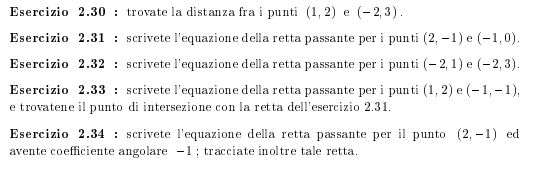 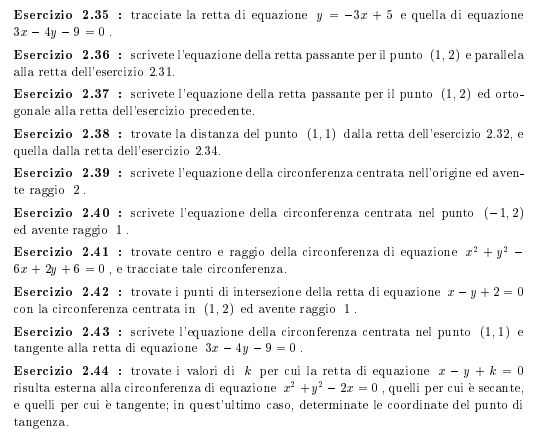 